Проект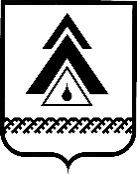 ДУМА НИЖНЕВАРТОВСКОГО РАЙОНАХанты-Мансийского автономного округа – ЮгрыРЕШЕНИЕот ____________                                                                                                                              №____г. НижневартовскО согласовании полной замены дотации на выравнивание бюджетной обеспеченности муниципальных районов (городских округов) дополнительным нормативом отчислений в бюджет муниципального образования Нижневартовский район от налога на доходы физических лиц на 2020 год и плановый период 2021 и 2022 годовВ соответствии со статьей 138 Бюджетного кодекса Российской Федерации, статьей 6 Закона Ханты-Мансийского автономного округа – Югры от 10 ноября 2008 года № 132-ОЗ «О межбюджетных отношениях в Ханты-Мансийского автономного округа – Югры»Дума районаРЕШИЛА:1. Согласовать полную замену дотации на выравнивание бюджетной обеспеченности муниципальных районов (городских округов) дополнительным нормативом отчислений в бюджет муниципального образования Нижневартовский район от налога на доходы физических лиц:на 2020 год в размере 0,22 процента;на 2021 год в размере 0,18 процента;на 2022 год в размере 0,18 процента.2. Решение опубликовать (обнародовать) на официальном веб-сайте администрации Нижневартовского района (www.nvraion.ru).3. Решение вступает в силу после официального опубликования (обнародования) и распространяет свое действие на правоотношения возникшие с 01 января 2020 года.4. Контроль за выполнением решения возложить на постоянную комиссию по бюджету, налогам, финансам и социально-экономическим вопросам Думы района (Е. Г. Поль).Председатель Думы района			  	Глава района______________И. В. Заводская			____________Б.А. Саломатин